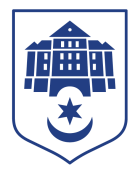 ТЕРНОПІЛЬСЬКА МІСЬКА РАДАПОСТІЙНА КОМІСІЯз питань економіки, промисловості, транспорту і зв’язку, контролю за використанням комунального майна, зовнішніх зв’язків, підприємницької діяльності, захисту прав споживачів та туризмуПротокол засідання комісії №9від  28.09.2022Всього членів комісії: 	(4) Ольга Шахін, Віталій Хоркавий, Мар’яна Юрик, Мар’ян КозбурПрисутні члени комісії: 	(3) Ольга Шахін, Віталій Хоркавий, Мар’яна ЮрикВідсутні члени комісій:      (1) Мар’ян КозбурКворум є. Засідання комісії правочинне.На засідання комісії запрошені:Ігор Токарчук – начальник управління матеріального забезпечення та інформаційних технологій;Сергій Ковдриш – начальник управління обліку та контролю за використанням комунального майна;Ірина Василик – головний спеціаліст організаційного відділу ради управління організаційно-виконавчої роботи.Головуюча – голова комісії Ольга ШахінСлухали:	 Про затвердження порядку денного засідання комісії, відповідно до листа від 26.09.2022 № 24108-Ю/2022.Виступила: Ольга Шахін, яка запропонувала доповнити порядок денний комісії питанням «Про Методику розрахунку плати за оренду комунального майна Тернопільської міської територіальної громади».Результати голосування за затвердження порядку денного з врахуванням пропозиції Ольги Шахін: За –3, проти-0, утримались-0. Рішення прийнято.ВИРІШИЛИ:		Затвердити порядок денний засідання комісії.Порядок денний засідання:Перше питання порядку денного СЛУХАЛИ: Про затвердження рішень виконавчого комітетуДОПОВІДАВ: Ігор ТокарчукВИСТУПИЛИ: Ольга Шахін, Віталій Хоркавий, Мар’яна ЮрикРезультати голосування: За – 3, проти -0,  утримались-0. Рішення прийнято.ВИРІШИЛИ:	Погодити проект рішення міської ради «Про затвердження рішень виконавчого комітету».2. Друге питання порядку денного СЛУХАЛИ: Лист відділу охорони здоров’я та медичного забезпечення від 29.08.2022 №249/23.2 щодо звільнення від орендної плати орендарів майна комунальної власності Тернопільської міської територіальної громади, які у період запровадження воєнного стану здійснюють господарську діяльність з використанням орендованого комунального  майна.ІНФОРМУВАЛА: Ольга ШахінВИСТУПИЛИ: Віталій Хоркавий, Мар’яна ЮрикРезультати голосування: За – 3, проти -0,  утримались-0. Рішення прийнято.ВИРІШИЛИ:	Перенести розгляд  зазначеного листа на наступне засідання  комісії.3.Третє питання порядку денногоСЛУХАЛИ: Про Методику розрахунку плати за оренду комунального майна Тернопільської міської територіальної громадиДОПОВІДАВ: Сергій КовдришВИСТУПИЛА: Ольга Шахін, яка запропонувала підтримати даний проект рішенняРезультати голосування: За – 3, проти -0,  утримались-0. Рішення прийнято.ВИРІШИЛИ:	Погодити проект рішення міської ради «Про Методику розрахунку плати за оренду комунального майна Тернопільської міської територіальної громади».Голова комісії							  Ольга ШахінСекретар комісії							Мар’яна Юрик№п/пНазва проекту рішення1.Про затвердження рішень виконавчого комітету2.Лист відділу охорони здоров’я та медичного забезпечення від 29.08.2022 №249/23.2 щодо звільнення від орендної плати орендарів майна комунальної власності Тернопільської міської територіальної громади, які у період запровадження воєнного стану здійснюють господарську діяльність з використанням орендованого комунального  майна.3.Про Методику розрахунку плати за оренду комунального майна Тернопільської міської територіальної громади